Product Discontinuation NoticeSubject: Fixed Terminals Mica Capacitor Type: A, AK, H, & HKDetails: The market volume has diminished to the level that it is no longer economical for CDM to manufacture these products.CDM would like to offer a last buy opportunity for the "AT" & "AK". Orders must be placed prior to February 1, 2007, requesting immediate shipment of the total quantity. We regret we can not offer a last buy opportunity for the "HT" & "HK" parts.Possible SubstitutionsType 271Type CDV30We appreciate your business and we want to assist you in anyway we can to minimize this regretted inconvenience. Rex Easterly
Marketing Manager
Phone: (864) 843-2277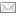 Since its founding in 1909, Cornell Dubilier has been dedicated to advancing capacitor technology for new applications. The company combines innovative products with engineering expertise to provide reliable solutions for inverters, wind and solar power, electric vehicles, power supplies, motor drives, HVAC, motors, welding, aerospace, telecom and UPS systems.A global company, Cornell Dubilier has ISO-9001 certified manufacturing and distribution facilities in Liberty, SC; New Bedford, MA; Mexicali, Mexico; and Shenzhen, China.